CMG Canada Conference - May 28th-29th 2019   TORONTOFinal AGENDALOCATION:	C'est What Brew/Vin Pub Restaurant, 67 Front Street East, Toronto.                        	Map available at http://www.cestwhat.com/directions  TIME:		8:30a.m. - 5:00 p.m. ATTIRE:	Business attire or Business casual (hard-soled shoes, slacks, collared shirt) If this program is not of interest to you, please pass it on to the appropriate group within your organization, or have them visit CMG Canada at http://cmgcanada.altervista.org/index.htmlSponsored by      CMG CanadaDAY 1: Tuesday May 28th 2019 Day 1 (May 28th) Our sponsor for Tuesday Day 1  is      CMG Canada8:30 AM	Continental Breakfast9:00 AM	Conference Opening RemarksPeter Livingston – Co Chair/Webmaster, CMG Canada.9:05 AM 	(Road) Rage against the machine: Understanding - and dealing with - z14 traffic patterns			John Baker – IntelliMagicHow often have we been stuck in traffic?  In many cases, we slowly advance through the gridlock and eventually spot the offending accident or construction work, then off we go.  What about when we see no problem?  We slow down or stop (sometimes repeatedly), for no apparent reason, then resume just as mysteriously.  Not understanding why, is often just as frustrating as the delay itself.The z14 has vast throughput potential.  With almost 200 Processing Units (PU's) and 32 TB of cache memory, this is a box designed for massive, parallel processing.  So why do the same jobs sometimes take longer?  Why do I need to turn on additional engines when transaction rates seem similar?  Just as higher speed limits or more lanes don't always solve traffic problems, more MIPS or more memory is not always the answer.In this session, John will share his insights from over 25 years of performance analysis.  we will explore common sources of application delays and discuss practical solutions to reduce these delays.  Stop the rage.  Don't get mad; get moving. John Baker, Senior Consultant at IntelliMagic has been working with mainframes for over 25 years, both as a customer and consultant. His primary focus has been on system and application performance.  As a customer, John designed, implemented and maintained many critical projects such as WLM Goal Mode, GDPS/Data Mirroring, and merging datacenters. As a consultant, John has assisted many of the world's largest datacenters with their z/OS performance challenges. John is a frequent and much appreciated speaker at industry events like SHARE, CMG, GSE and IBM conferences.  He has served on the Board of Directors of the Computer Measurement Group (CMG) and currently volunteers with the MVS Performance Project (MVSP) at SHARE.In his spare time, John enjoys pool, motorcycles, his dog, old port and a spirited political debate.  He lives with his family near Toronto, Canada.10:05 AM	Coffee10:15 AM	What should I be doing proactively to manage my storage?			Brett Allison – IntelliMagic W hat should I be doing predictively to manage my storage?  What are some good approaches to analyzing a storage performance issue?  In this session I will cover a few of my best practices for storage performance management using some case examples.Brett Allison is the Director of Technical Services at IntelliMagic. He leads the technical services teams in the Americas that provide pre-sales and post-sales activities and professional services, including IntelliMagic software as a service offerings and consulting. He delights in helping our customers realize value from using IntelliMagic solutions to gain operational efficiencies and reduce risk in their infrastructures. Working with customers and development to drive innovation within the IntelliMagic solutions invigorates him. He is passionate about serving our customers and employees well and is constantly looking for ways to improve in the execution and delivery of our technical services.11:15 AM	Coffee (10 minutes)11:25 PM 	Problems with In-Memory Processing			Larry Strickland – DataKineticsD ataKinetics has been providing in Memory Processing capabilities to its clients for more than 40 years.  Along the way we’ve had some interesting problems to solve.  This presentation will provide some insights into a random set of challenges from managing Hash indexes to accusations of server abuse – that we’ve encountered along the way.Larry Strickland is the Chief Products Officer at DataKinetics, and is responsible for product direction at a critical time for DataKinetics, as the company prepares to branch out into important new business segments. Larry has brought to market DataKinetics' newest products, is driving the company’s existing products to the next level, and is developing strategies and managing product portfolios for DataKinetics' new subsidiary companies. Larry is a regular speaker at industry conferences and events, he holds a PH.D. and a B.E. in Electrical Engineering from the University of Melbourne in Australia, and is a volunteer firefighter.12:25 PM	Lunch ( on your own)2:00 PM	Recent advances in Computer Vision – and what you can do with itLarry Strickland – DataKineticsI t has been a decade since deep learning hit the computer vision world by storm.  A lot of techniques have evolved since then - object detection and classification, facial recognition, pose and action recognition, image generation, style transfer, super resolution to name a few.  But what does this mean?   How can these developments be used?  This presentation will highlight some of the more important developments, and provide a collection of use cases that the techniques can be used for, from the benefit of collision avoidance, to the dark side of faking real news.Larry Strickland is the Chief Products Officer at DataKinetics, and is responsible for product direction at a critical time for DataKinetics, as the company prepares to branch out into important new business segments. Larry has brought to market DataKinetics' newest products, is driving the company’s existing products to the next level, and is developing strategies and managing product portfolios for DataKinetics' new subsidiary companies. Larry is a regular speaker at industry conferences and events and holds a PH.D. , and a B.E. in Electrical Engineering from the University of Melbourne in Australia, and is a volunteer firefighter.3:00PM	Coffee3:10 PM	Business Continuity & Contingency PlanningJonathan Gladstone – Bank of MontrealIn the early days of IT, it was enough to get our very expensive processors and code to run efficiently, when they worked at all. Over the past few decades, our concerns have grown: we included reliability, availability, serviceability; then scalability and security for each IT workload. As part of this WRASSS™ we have had to think about how to maintain business continuity. How do we keep our IT services operating in spite of the near certainty of failures of code, components, connectivity and continuity? In this presentation we will briefly review the principles of business continuity and contingency planning as they pertain to enterprise data centres.Jonathan Gladstone, P.Eng., is a senior information systems professional, educator, planner and team leader with over thirty years of applied experience in IT, focused on capacity management, business continuity management, ITIL process management, development & implementation, and project initiation for large corporate I/T infrastructures. He currently works full-time for BMO Financial Group (Bank of Montreal) as mainframe and midrange systems capacity planner, and teaches a variety of certificate- and diploma-track courses in Computer Studies at Georgian College in Barrie, ON. He also swings a sword for fun.He has been at the BMO Financial Group for over 20 years, working in capacity planning for much of that time. He is BMO’s representative on the Advisory Committee for the School of Computer Studies at Georgian College in Barrie, ON, where he has been teaching part-time for several years. Jonathan holds a B.A.Sc. degree in Electrical Engineering from the University of Toronto and P.Eng. certification from Professional Engineers Ontario, and is certified in ITIL v2 and v3 fundamentals.Jonathan has made many IT presentations over the years, including at CMG Canada, CMG Mid-west and CMG International. You can find him online at LinkedIn, on Twitter @jbglad59 or at his occasional blog, http://alwaysgrumpy.wordpress.com. 4:10PM	Coffee4:30 PM	Adjourn & Members Reception ( speakers invited)End Day 1 (May 28th) DAY 2: Wednesday May 29th 2019 Day 2 (May 29th) Sponsor for Wednesday Day 2 is     CMG Canada8:30 AM	Continental Breakfast9:00 AM	Conference Opening RemarksPeter Livingston – Co Chair/Webmaster, CMG Canada.9:05 AM	RMFDDS and DB2 Buffer Pool Tuning User’s Experience at RBC			Alice Wah,  Paul Liao & Kenneth Tse  -- Royal Bank of Canada   We have 2 presentations to share our users’ experiences at RBC. The first presentation is about our large DB2 buffer pool study for the entire mainframe enterprise.  In particular, our goal was to see how much I/O cost avoidance can translate into CPU savings in the mainframe MIPs. 
The second presentation is about how we built an in-house tool to extract RMFIII data from the RMFDDS data server as this is the only near real time crucial data that we have for Websphere server CPU utilization analysis.  Once the tool is built, the data is readily available and it is very valuable in helping us do many deep dive analysis on many performance issues. Alice Wah is a Senior Technical Specialist at RBC. She is the grandmother in the area of Performance and Capacity Planning in the mainframe environment when it first started to gain focus and became a main IT discipline. Her career started as the first performance analyst at BMO and has worked as a performance analyst and capacity planner for ManuLife, TCPL and RBC. She left RBC and joined Candle Corporation and worked as a Systems Engineer and Consultant for many years, supporting and teaching Omegamon for MVS and MQ.  She finally returned back to RBC doing mainframe performance tuning and application testing support and she spent over last 15 years focusing in supporting mainframe Websphere performance at RBC.Paul Liao is a Senior Technical Specialist with 38 years of mainframe experience at RBC.  Currently he is working as a System Programmer in the MVS Operating systems group. Prior experience include technical support in various automation tools, SA, NetView, GDPS, RMF, zOSMF, ITM on Distributed environment and many other tools like Tivoli OMEGAMON TEPS, etc. Kenneth Tse is a Senior Technical Specialist at RBC supporting Websphere on z/OS.  Previously, he worked as a Systems Programmer supporting the Db2 environment.   Some of his accomplishments include Migrated Db2 to V11, securing the DB2 environment with the encryption project and doing performance tuning for Db2 to save cost. Currently he is working on learning Websphere, zConnect, and nodejs.10:05 AM	Coffee10:15 AM	Algorithmic trading and Artificial Intelligence			Jake Amaral    -   WeTradeHQIn this talk I will go over how artificial intelligence can be combined with investing and trading in any financial market, how to build a profitable trading strategy and the necessary testing, infrastructure and discipline it takes to become successful in a realistic way. In addition some of the caveats that new investors or traders may have to solve along the way!Jake Amaral  Hi there, my name is Jake. I have always had an interest from a young age about technology and especially automating stuff. I started programming at 16 and made my first video game on the app store by 18. I then found interest in the stockmarket, started learning how to day trade and profitable trading strategies. From that I started a company WeTradeHQ, an online social and education platform for investors and traders to connect/learn as well as working on an algorithmic trading bot that is currently profitable!   11:15 AM	Coffee11:25 AM	And now for something completely different:       IBM rolls the ‘four-hour’ out the door!			John Baker   --   IntelliMagicIn the beginning, you paid based on the size of the machine.  Then came sub-capacity pricing, where you paid for what you used.  Seemed reasonable except it was (is) based on extremely complex metrics and methods using a ‘rolling four-hour average’ of consumption.That has basically been the way of things since 2002.On May 14th, IBM announced ‘Tailored Fit Pricing’.  This new model throws the R4HA/4HRA out the window.  No longer do you need to worry about peak hours or even days.  Your total MSU (CPU) consumption for the year, will determine your bill.Seems simple enough right?  Let’s take a closer look.John Baker, Senior Consultant at IntelliMagic, has been working with mainframes for over 25 years, both as a customer and consultant. His primary focus has been on system and application performance.  As a customer, John designed, implemented and maintained many critical projects such as WLM Goal Mode, GDPS/Data Mirroring, and merging datacenters. As a consultant, John has assisted many of the world's largest datacenters with their z/OS performance challenges. John is a frequent and much appreciated speaker at industry events like SHARE, CMG, GSE and IBM conferences.  He has served on the Board of Directors of the Computer Measurement Group (CMG) and currently volunteers with the MVS Performance Project (MVSP) at SHARE.In his spare time, John enjoys pool, motorcycles, his dog, old port and a spirited political debate.  He lives with his family near Toronto, Canada.12:25 PM	Lunch (on your own) 02:00 PM	Enhancements in IBM z/OS 2.4			Jim Elliott, Mainframe Consultant, GlassHouse Systems Inc.I n February 2019 IBM previewed a new release of z/OS to be available in September 2019. This presentation provide an overview of the enhancements, with a focus on performance related items.Jim Elliott  works as a consultant at GlassHouse Systems Inc. supporting their mainframe (IBM Z and IBM LinuxONE) customers across Canada and the USA. He spent most of his career at IBM in technical roles and from 1992 had been the Product Manager for the mainframe operating systems in Canada. From May 1998 to December 2001 he was also a mainframe Product Manager for IBM Americas where he led the launch of Linux on the mainframe. He took on his final role at IBM as Canadian mainframe technical sales leader in January 2015 and retired in January 2016. He is a graduate of the BC Institute of Technology, has co-authored over 20 IBM Redbooks, and is a speaker on information technology across the US and Canada. Jim is also the Virtualization Project Manager in the Linux/VM Program at SHARE. He splits his time between Toronto, Ontario and Vittoria, Ontario.3:00 PM	Coffee03:10 PM	Choice of topics – it’s a bonanza!			Ivan Gelb, President, Gelb Information SystemsIvan will speak to us on one of six topics, of our choosing: IBM Mainframe’s Strategic Viability Debunked (based on a session accepted for this summer’s SHARE conference, responding to industry concerns about the future of mainframe systems); WLM Caused Pain and Pleasure; Best Practices for Improved z/OS Performance and Lower TCO; Mining Gold From The RMF Data Mountain; Mining Gold Form CICS Statistics; or CICS Performance And Capacity ManagementIvan Gelb is the founder and principal at Gelb IS Corp; he has performed technical & management services for more than 100 organizations. He is a frequent speaker at various technical conferences, presenter of performance management & capacity planning professional education seminars, article writer & editor for a number of trade publications. He is most interested in development & support of critical high-availability & high-performance systems while also being cost effective.4:10 PM	Adjourn & Members Reception End Day 2  & End of ConferenceImportant CMG News and DatesCMG Canada NewsSpecial thanks to all of our conference sponsors, presenters and attendees through the year. We are very grateful for your and their support of the CMG cause and purpose, and their contributions both financially, and intellectually.This conference is the last of our meetings for the 2018/2019  (Sept to Aug) year.  We thank you for your patronage and look forward to welcoming you back for our final conference of the current year (2018/19) which officially ends August 31st 2019.  Our tentative seminar/conference dates for the year (2019/20) are as follows:Tuesday October 22rd , 2019Tuesday February 25th , 2020Tuesday April 21st  & Wednesday April 22nd , 2020CMG Canada membership is among the most affordable in the IT industry at CDN$100 per individual for the entire year.  Additional details and the membership form can be obtained from the membership link on the website.  Student discounts are available see membership page at our website http://cmgcanada.altervista.org/index.html  Please check the website http://cmgcanada.altervista.org/index.html for ongoing news, changes, past agendas, presentations, and other CMG related matters.  Also, the CMG Canada Board welcomes your questions and comments; they can be contacted as follows:Anthony Mungal 		– President  [ amungal@acm.org ] Gabe Gewurtz 		– Treasurer (transitioning out)  [ ggewurtz@look.ca ]Jonathan Gladstone	–Co- Program Chair  [jonathan.gladstone@bmo.com ] Peter Livingston		– Co-Program Chair  [peter.livingston@bmo.com ] John Slobodnik		– Membership  [john.slobodnik@cogeco.com ] Peter Livingston		– Web Master  [ peter.livingston@bmo.com ]Ashley Whelan		-- Treasurer/Secretary (transitioning in)   [ Ashley.whelan@bmo.com ]John Baker		-- TBA [ john.baker@intellimagic.com  ]Clive Catt		-- TBA [ clive.catt@datakennetics.com   ]We would be remiss to not include a few statements about the purpose and mission of CMG, so that it is easier to share this valuable affiliation with a colleague or friend.  It is quite common for people to circulate into, and out of, the sphere of applicability of CMG, and we certainly want to encourage those of you who felt that you have drifted out to acquaint your successor with the purpose of CMG.  Of course, those of you to whom CMG is still largely applicable, we continue to extend our warmest and sincerest welcome to you.  It has been constantly remarked, over the decades, by many “CMG long timers” that the most valuable affiliation of CMG lies in the networking and peer level expertise provided through the membership!!What is CMG? Globally, CMG is one of the most influential organizations in the data processing industry.  Further, it is highly recognized as the foremost voice in Performance, Capacity Planning, Systems management, and related disciplines.  Its purpose as defined in the overall charter statement includes the provision of:extensive introductory education for new professionals.information on emerging technology as well as methodologies for existing performance professionals.forums on the exchange of information, promotion of new ideas, and discussions of management information requirements.focus on practical applications and results oriented methodologies.encouragement for educational institutions to focus on the IT curriculum.Are you getting MeasureIT ?If you haven’t yet subscribed to MeasureIT, then you are definitely missing out on some great articles, both from the research and practical points of view, on some very timely and provoking topics.  MeasureIT is the Computer Measurement Group’s (CMG) free monthly newsletter, published the third week of each month (no issues in August or December). It is written by, and for, computer professionals. Check it out at http://www.cmg.org/measureit/ … and plan to submit a paper and/or attend “CMG IMPACT 2020”, a three day conference by CMG on February 10-12, 2020. You can get more information or sign up to sponsor, present or attend at    https://cmgimpact.com/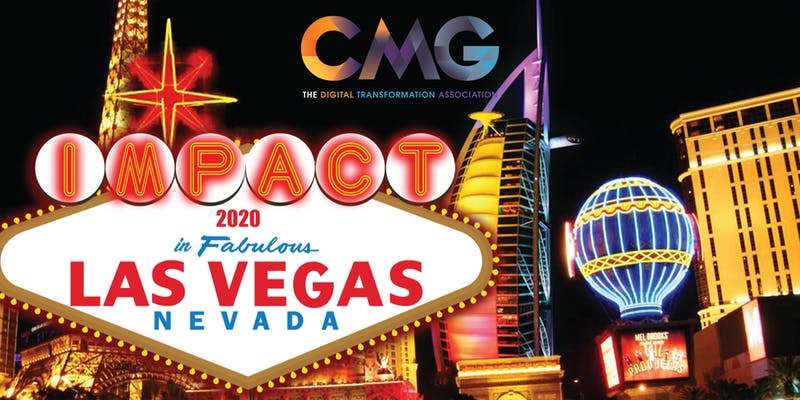 